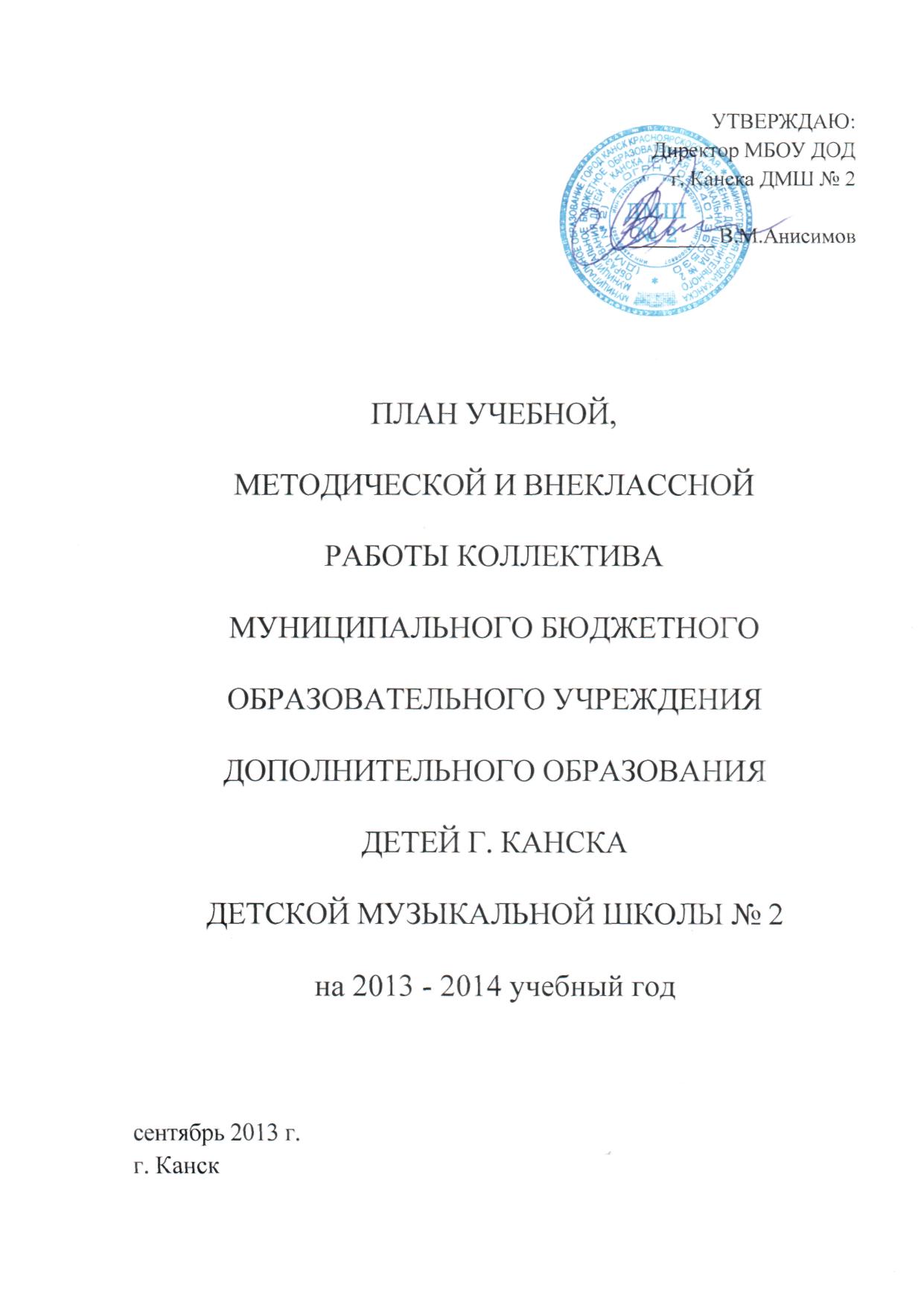 Цели. Задачи.Цель - дать всем желающим музыкальное образование. Центр образовательного процесса - ребенок, и задачи школы:-	предоставить самые широкие возможности для успешного
освоения выбранной образовательной программы.-	вводить в образовательный процесс новое поколение
учебных планов с учетом:а) доминирующих особенностей групп учащихся;б) обеспечить решение задач индивидуального подхода к обучению, что    позволит   более    точно   определить    перспективыразвития каждого ребенка.Приоритеты:-   осуществлять    государственную    политику    гуманизации музыкального образования, основывающейся на приоритете свободного развития личности,-	обеспечивать условия для выполнения одной из важных задач музыкального образования, связанной с вхождением ребенка в мир искусства, освоения им выработанных мировой культурой ценностей;-	сохранять традиции отечественного музыкального образования,использовать вариативные подходы в целях адаптации образовательных программ к способностям и возможностям каждого учащегося,создать условия для обеспечения индивидуального подхода к каждому учащемуся в рамках образовательного процесса,создавать новые методики, программы, учебные пособия по предметам нового поколения учебных планов,развивать школу раннего развития, обусловленную демографической ситуацией,-	расширять дефицитные специальности: духовые инструменты, скрипка, народные инструменты (домра, балалайка, баян, аккордеон).- постепенное приведение ранней профессиональной ориентации в приоритетное направление деятельности ДМШ:а)	расширение проф.группы,б)	поддержка талантливых детей,в)	ранняя профессиональная ориентация,г)	взаимосвязь со средним и высшим звеном -ДМШ - СУЗ —ВУЗ.Обучение осуществляется по следующим направлениям:- музыкальное искусство (фортепиано, скрипка, баян, аккордеон, домра, гитара, балалайка, духовые инструменты), фольклорное искусство, хореография, раннее - эстетическое развитие.В настоящее время в школе обучается 193 ученика от 5 до 18 лет. Музыкальная школа является социально значимым культурным центром г. Канска, обеспечивающим занятость не только детей общеобразовательных школ, но и категории социально незащищенных детей - интерната им. Ю.А. Гагарина, а также морского кадетского корпуса. Эти воспитанники обучаются в школе игре на духовых и народных инструментах.За летний период проведены все крайне необходимые работы за счёт средств родителей. Частично укреплена материально - техническая база, приобретены музыкальные инструменты, расширен класс духовых и ударных инструментов, класс домры, баяна, отделение народной песни и танца.Одной из важнейших функций (кроме учебной) является концертно-просветительская деятельность школы.В школе созданы и успешно действуют нижеперечисленные творческие коллективы: младший и старший хоровые коллективы (руководитель Гаврилова Л.В.), фольклорный ансамбль «Соловушка» (руководитель Бендер В.Р.), ансамбль баянистов-аккордеонистов (руководитель Хохлов АП.), духовой оркестр (руководитель Гаврилов А.В.), народный коллектив ансамбль русских народных инструментов «Русские узоры» (руководитель Мартынюк А.И.) и множество сольных исполнителей, и малых ансамблей.За годы работы свидетельства об окончании школы получили 519 учеников, многие из которых стали профессиональными музыкантами.Учащиеся школы, действующие детские коллективы и преподаватели регулярно принимают участие в выполнении концертных планов школы, города, на краевых и зональных конкурсах, во Всероссийском конкурсе «Роза ветров». Большое внимание коллективом уделяется методической и внеклассной работе.Учащиеся школы являются постоянными участниками различных профессиональных музыкальных конкурсов: «Ступеньки мастерства», «Огни КАТЭКа» в г. Бородино, «Радуга» в г. Зеленогорске, «Роза ветров», становясь их лауреатами и дипломантами.Многие выпускники, получив профессиональное музыкальное образование, вернулись работать в подразделения сферы культуры: ДМШ,   ДК, руководителями оркестров, педагогами.Функции педагогического совета:- определяет стратегию  образовательного  процесса в ДМШ  № 2;- осуществляет выбор учебных планов;- осуществляет выбор программ обучения и воспитания;- обсуждает итоги обобщения педагогического опыта и педагогической работы;- рассматривает сообщения о ходе экспериментальной работы и дает ей оценку;- рассматривает вопросы повышения квалификации и аттестации кадров;- рассматривает план работы школы;- обсуждает учебно-воспитательные мероприятия, проводимые в школе и дает им оценку;- заслушивает и обсуждает доклады директора школы, заместителей директора, руководителей отделений о состоянии дисциплины, учебно-воспитательной и методической работы школы;- разрабатывает мероприятия по выполнению школой директив вышестоящих организаций;- решает вопросы подготовки к открытым концертам школы, переводным и выпускным экзаменам, выпуска и выдачи оканчивающим школу - свидетельств, отличникам учебы - похвальных грамот;- решает вопросы исключения из школы.Заседание педагогических советовМБОУ ДОД ДМШ №2 г. Канска Всего за год провести - 6 заседаний педагогических советов.Ответственные за подготовку педагогических советов: Зав.отделениями: Зверькова Е.Л.                      Егорова Л.С.Зам.директора по УВР:	Кулева Т.Е.Директор:	Анисимов В.М.ПЛАН   РАБОТЫфортепианного отделения на 2013-2014 учебный год1 полугодиеПЛАН   РАБОТЫфортепианного отделения на 2013-2014 учебный годУчебная работаКонкурсыМетодическая работаПЛАН   РАБОТЫНародного отделения на 2012 -2013 уч. год1 полугодиеПлан работы на 2013-2014 учебный годпо теоретическим дисциплинамПлан работы хореографического отделения на 2013 - 2014 учебный годУчебная работаМетодическая работаВнеклассно - воспитательная и концертная работаРабота с родителямиПлан работы хорового класса на 2013-2014 учебный годМузыкально-пропагандистская работаВ течение учебного года провести 32 мероприятия для учащихся, родителей, жителей города. В конкурсах примут участие все творческие коллективы: младший и старший хоровые коллективы, духовой оркестр, ансамбль баянистов, фольклорный ансамбль «Соловушка» и «Потешки», хореографический коллектив «Вдохновение», народный коллектив, ансамбль р.н.п. «Русские узоры», многие малые ансамбли учащихся и преподавателей. Всего в концертах будет задействовано около 80 % от общего числа обучающихся. Коллектив принимает активное участие в конкурсах согласно плана работы методического кабинета Министерства культуры Красноярского края. Зональные конкурсы: в ДШИ № 1 г. Канска, г. Бородино «Огни КАТЕКа», в г. Заозерном «Серебряный пассаж», а так же в г. Зеленогорске и г. Красноярске. Участие в Всероссийском конкурсе «Роза ветров», в Краевом конкурсе оркестров и ансамблей народных инструментов им. Б.С.Феоктистова, В международном конкурсе «Радуга талантов Сибири».Административно-хозяйственная работаРегулярно поддерживать санитарно-гигиенический порядок как внутри школы, так и на ее территории. В связи с большим износом требуется замена кровли крыши, электропроводки, замена эл.щитовой. По мере финансирования изготовить цветочные клумбы на территории. Произвести выборочный косметический ремонт в помещениях. Произвести ремонт туалетной комнаты на втором этаже, замена сантехники и монтаж керамической плитки.№п/пНаименование мероприятияДата проведения1.- О задачах работы на новый 2013-2014 учебный год: - О развитии платных услуг коллективом.30.08.20132.-	Об итогах работы за I - учебную четверть.-	О подготовке учащихся к конкурсам.-	О задачах стоящих во II - учебной четверти.09.11.20133.Итоги работы за II учебную четверть и в I полугодии учебного года.15.01.20144.-	О состоянии дел на всех отделениях.
Информация зав.отделениями.-	Утверждение планов работы на III учебную четверть.-	О необходимости проведения подготовительной работы
по весеннему набору учащихся в школу.26.03.20145.О допуске учащихся к переводным и выпускнымэкзаменам.06.04.20146.-	Об итогах работы за весь 2013-2014 учебный год.-	О результатах сдачи переводных и выпускных экзаменов.-	О наборе учащихся в школу.06.06.20141.Заседание фортепианного отделения. Составление и утверждение плана работы на год29 августа29 августа2.Составление и утверждение индивидуальных планов, выпускных и конкурсных программдо20 сентябрядо20 сентября3.Классный час преп. Лаук Т.Г. «Учим и исполняем летнюю программу»2 сентября2 сентября4.Классный час преп. Рулькевич Л.В. «Играем самостоятельно выученные произведения»14 сентября14 сентября5.Классный час преп. Егоровой Л.С. «Повторяем и играем» (накопление исполнительского  репертуара).21 сентября21 сентября6.Общешкольное родительское собрание с концертом для вновь поступивших учащихся24 сентября24 сентября7.Классный час преп. Копыловой Н.Н. «Исполняем произведения летней программы»25 сентября25 сентября8.Международный детский, юношеский и профессиональный фестиваль-конкурс «Радуга талантов Сибири» г. Красноярск11-13 октября11-13 октября9.Контрольные технические уроки:-1 класс (с подготовкой), 2 класс: одну — две диезные гаммы, этюд, ритмы посхемам — карточкам-II - IV курсы: этюд, чтение с листапо мере выучивания конец октября, начало ноябряпо мере выучивания конец октября, начало ноября10.Технический зачет:-	3-6 класс: диезные гаммы, чтение с листа-	7 класс: гаммы, самостоятельно выученная песня под собственный
аккомпанемент, чтение с листа несложного аккомпанемента24-25 октября24-25 октября11.Школьный конкурс на лучшее исполнение этюда среди 3, 4, 5, 6 классов24-25 октября24-25 октября12.VIII Всероссийский конкурс любительского и профессионального творчества «Роза ветров». Номинация: инструментальная музыка21 ноября21 ноября13.Педагогические методические чтения ДМШ и ДШИ восточной группы Красноярского краяС 20 ноябряС 20 ноября14.Открытый урок преподавателя Шатровой Н.Б. «Работа над конкурсной программой (крупная форма и пьесы) в средних классах»13 декабря13 декабря15.Родительские собрания с концертом учащихся у преподавателей отделения9-14 декабря9-14 декабря16.Академические концерты- 1 кл. (без подготовки (8-12 лет)) – 2 разнохарактерные пьесы-	1 класс (с подготовкой),   2-6 класс       полифония-	II – IV курс                                и   пьеса20,23,24 декабря20,23,24 декабря17.1-ое прослушивание выпускников: 2 произведения наизусть, 2 - по нотам26 декабря26 декабря18.1-ое прослушивание конкурсных программ 26 декабря26 декабря19.Отчетный новогодний концерт школы25 декабря25 декабряПлан работы фортепианного отделения на 2-ое полугодие 2014 г.План работы фортепианного отделения на 2-ое полугодие 2014 г.План работы фортепианного отделения на 2-ое полугодие 2014 г.План работы фортепианного отделения на 2-ое полугодие 2014 г.1.Торжественный концерт в ГДК, посвященный открытию Года Культуры (участие ДМШ № 2)Торжественный концерт в ГДК, посвященный открытию Года Культуры (участие ДМШ № 2)26 января2.Заседание фортепианного отделения (итоги первого и задачи на 2-ое полугодие)Заседание фортепианного отделения (итоги первого и задачи на 2-ое полугодие)29 января3.Методическая работа преп. Копыловой Н.Н. «Работа над музыкальным произведением»Методическая работа преп. Копыловой Н.Н. «Работа над музыкальным произведением»29 января4.Контрольные технические уроки и уроки по музицированию:-	I класс (без подготовки): гамма, этюд, ритмы, ансамбль,-	1 класс (с подготовкой), 2 класс: одну - две бемольные гаммы, этюд, ансамбль;-	I, II курсы: этюд, ансамбль-	III, IV курсы: этюд, песня под собственный аккомпанемент:Контрольные технические уроки и уроки по музицированию:-	I класс (без подготовки): гамма, этюд, ритмы, ансамбль,-	1 класс (с подготовкой), 2 класс: одну - две бемольные гаммы, этюд, ансамбль;-	I, II курсы: этюд, ансамбль-	III, IV курсы: этюд, песня под собственный аккомпанемент:Февраль померевыучивания5.Открытый урок преподавателя Шатровой Н.Б. «Работа над конкурсной программой (крупная форма и пьесы) в средних классах»Открытый урок преподавателя Шатровой Н.Б. «Работа над конкурсной программой (крупная форма и пьесы) в средних классах»13 февраля6.Классный час преп. Лаук Т.Г. «Музыкальный калейдоскоп» вКлассный час преп. Лаук Т.Г. «Музыкальный калейдоскоп» в16 февраля16 февраля7.Отборочное прослушивание конкурсных программОтборочное прослушивание конкурсных программ25 февраля25 февраля8.Классный час преп. Кулевой Т.Е. «Музыка и живопись»Классный час преп. Кулевой Т.Е. «Музыка и живопись»28 февраля28 февраля9.Классный час преп. Рулькевич Л.В. «С песней весело шагать» (пение популярных песен под собственный аккомпанемент)Классный час преп. Рулькевич Л.В. «С песней весело шагать» (пение популярных песен под собственный аккомпанемент)28 февраля28 февраля10.Методическая разработка дополнительных предпрофессиональных программ в области музыкального искусства «Фортепиано» по предметам «Специальность и чтение с листа», «Ансамбль», «Концертмейстерский класс»Методическая разработка дополнительных предпрофессиональных программ в области музыкального искусства «Фортепиано» по предметам «Специальность и чтение с листа», «Ансамбль», «Концертмейстерский класс»Конец февраляКонец февраля11.Технический зачет и зачет по музицированию:- 3 - 6 класс: бемольные гаммы, этюд (6 класс - октавный), песня под собственный аккомпанементТехнический зачет и зачет по музицированию:- 3 - 6 класс: бемольные гаммы, этюд (6 класс - октавный), песня под собственный аккомпанемент3, 4 марта3, 4 марта12.Вечер классической ансамблевой музыки, посвященный Году Культуры (концерт учащихся класса преподавателя Егоровой Л.С.)Вечер классической ансамблевой музыки, посвященный Году Культуры (концерт учащихся класса преподавателя Егоровой Л.С.)15 марта15 марта13.2-ое прослушивание выпускников (7 класс, У курс) вся программа наизусть2-ое прослушивание выпускников (7 класс, У курс) вся программа наизусть18 марта18 марта14.Классный час преп. Шатровой Н.Б. «Играем вместе» (исполнение ансамблевой музыки)Классный час преп. Шатровой Н.Б. «Играем вместе» (исполнение ансамблевой музыки)19 марта19 марта15.Зональный конкурс пианистов «Ступеньки мастерства» в г. КанскеЗональный конкурс пианистов «Ступеньки мастерства» в г. Канске21 марта21 марта16.Открытый урок препод. Лаук Т.Г. «Работа над выпускной программой с ученицей 7 класса»Открытый урок препод. Лаук Т.Г. «Работа над выпускной программой с ученицей 7 класса»14 апреля14 апреля17.Праздник первоклассников «Посвящение в музыканты»Праздник первоклассников «Посвящение в музыканты»26 апреля26 апреля18.Зачет (6 класс), экзамен (7 класс) по аккомпанементу: два разнохарактерных произведения или одно произведение крупной формыЗачет (6 класс), экзамен (7 класс) по аккомпанементу: два разнохарактерных произведения или одно произведение крупной формы28 апреля28 апреля19.Зачет (4 класс, III курс) и экзамен (5 класс, IV курс) по ансамблю: два разнохарактерных произведения.Зачет (4 класс, III курс) и экзамен (5 класс, IV курс) по ансамблю: два разнохарактерных произведения.29 апреля29 апреля20.3-ье прослушивание выпускников (допуск к экзаменам)3-ье прослушивание выпускников (допуск к экзаменам)13 мая13 мая21Родительское собрание с концертами учащихся у преподавателей отделенияРодительское собрание с концертами учащихся у преподавателей отделения10-17 мая10-17 мая22.Отчетный концерт школыОтчетный концерт школы21 мая21 мая23.Выпускной экзамен по специальности (7 класс, V курс)Выпускной экзамен по специальности (7 класс, V курс)23 мая23 мая24.Академические концерты:-	1 класс (без подготовки; 6-7 лет): 2 разнохарактерные пьесы + ансамбль-  1 класс и 1 курс (без подготовки; 8-12 лет): - 2 разнохарактерных пьесы (одна из них с элементами полифонии)- для подвинутых учащихся: пьеса и легкая крупная форма-  1класс (с подготовкой), 2, 3, 4, 5, 6 классы    крупная форма-	I - IV курсы                                     и пьесаАкадемические концерты:-	1 класс (без подготовки; 6-7 лет): 2 разнохарактерные пьесы + ансамбль-  1 класс и 1 курс (без подготовки; 8-12 лет): - 2 разнохарактерных пьесы (одна из них с элементами полифонии)- для подвинутых учащихся: пьеса и легкая крупная форма-  1класс (с подготовкой), 2, 3, 4, 5, 6 классы    крупная форма-	I - IV курсы                                     и пьеса26, 27, 28 Мая26, 27, 28 Мая25.Выпускной вечер «До свидания школа»Выпускной вечер «До свидания школа»29 мая29 мая26.Для вновь поступающих детей - вступительное прослушиваниеДля вновь поступающих детей - вступительное прослушивание30 мая30 мая1.Составление и утверждение индивидуальных планов, выпускных программ20 сентября 20 января2.Контрольные технические уроки:-1 класс (с подготовкой), 2 класс: одну-две диезные гаммы, этюд, ритмы посхемам - карточкам-II - 1У курсы: этюд, чтение с листапо мере выучивания конец октября, начало ноября3.Технический зачет:-	3-6 класс: диезные гаммы, этюд, чтение с листа-	7 класс: гаммы, самостоятельно выученная песня под собственный
аккомпанемент, чтение с листа несложного аккомпанемента24 – 25 октября4.Академические концерты-  1 класс (без подготовки 8-12 лет): 2 разнохарактерные пьесы-	1 класс (с подготовкой),   2-6 класс       полифония-	П-1Укурс                                  и   пьеса20, 23,24 декабря5.1-ое прослушивание выпускников 7 класс, V курс): 2 произведения наизусть, 2-по нотам26 декабря6.1 -ое прослушивание программ к конкурсам пианистов26 декабря7.Контрольные технические уроки и уроки по музицированию:-	1 класс (без подготовки): гамма, этюд, ритмы, ансамбль,-	1 класс (с подготовкой), 2 класс: одну-две бемольные гаммы, этюд, ансамбль;-	I, II курсы: этюд, ансамбль-	III, IV курсы: этюд, песня под собственный аккомпанемент:Февраль померевыучивания8.Отборочное прослушивания к региональному и зональному конкурсу в г. Канске25 февраля,9.Технический зачет и зачет по музицированию:- 3, 6 класс: бемольные гаммы, этюд (6 класс - октавный), песня под собственный аккомпанемент3, 4 марта10.2-ое прослушивание выпускников (все программы наизусть)13 марта11.Зачет (6 класс), экзамен (7 класс) по аккомпанементу: два разнохарактерных произведения или одно произведение крупной формы28 апреля12.Зачет (4 класс, III курс) и экзамен (5 класс, IV курс) по ансамблю: два разнохарактерных произведения.29 апреля13.3-ье прослушивание выпускников (допуск к экзаменам)13 мая14.Выпускной экзамен по специальности (7 класс, У курс)23 мая15.Академические концерты:-	1 класс (без подготовки; 6-7 лет): 2 разнохарактерные пьесы + ансамбль-  1 класс и 1 курс (без подготовки; 8-12 лет): - 2 разнохарактерных пьесы (одна из них с элементами полифонии)- для подвинутых учащихся: пьеса и легкая крупная форма-  1класс (с подготовкой), 2, 3, 4, 5, 6 классы          крупная форма-	I - IV курсы                                           и пьеса26, 27, 28 Мая16.Для вновь поступающих детей - вступительное прослушивание30 мая1.Международный детский, юношеский и профессиональный фестиваль-конкурс «Радуга талантов Сибири» в г. Красноярске11-13 октября2.VIII Всероссийский конкурс любительского и профессионального творчества «Роза ветров» Москва-Канск транзит21 ноября3.Зональный конкурс талантов «Ступеньки мастерства» в г. Канске21 марта1.1.Заседание фортепианного отделения в 1-ом и 2-ом полугодии (утверждение плана работы, методические занятия)Заседание фортепианного отделения в 1-ом и 2-ом полугодии (утверждение плана работы, методические занятия)29 августа 29 января29 августа 29 января2.2.Педагогические методические чтения ДМШ и ДШИ восточной группы Красноярского краяПедагогические методические чтения ДМШ и ДШИ восточной группы Красноярского краяС 20 ноябряС 20 ноября3.3.Открытый урок преподавателя Шатровой Н.Б. «Работа над конкурсной программой (крупная форма и пьесы) в средних классах»Открытый урок преподавателя Шатровой Н.Б. «Работа над конкурсной программой (крупная форма и пьесы) в средних классах»13 декабря13 декабря4.4.Методическая работа преп. Копыловой Н.Н. «Работа над музыкальным произведением»Методическая работа преп. Копыловой Н.Н. «Работа над музыкальным произведением»29 января29 января5.5.Открытый урок препод. Лаук Т.Г. «Работа над выпускной программой с ученицей 7 класса»Открытый урок препод. Лаук Т.Г. «Работа над выпускной программой с ученицей 7 класса»14 апреля14 апреля6.6.Взаимопосещение уроков и межпредметная связь с теоретическими дисциплинамиВзаимопосещение уроков и межпредметная связь с теоретическими дисциплинамиВ течение годаВ течение года7.7.Повышение исполнительского мастерства преподавателей: участие в концертной деятельности, изучение и исполнение произведений школьной программыПовышение исполнительского мастерства преподавателей: участие в концертной деятельности, изучение и исполнение произведений школьной программыВ течение годаВ течение годаВ течение годаВ течение годаВнеклассно-воспитательная и концертная работаВнеклассно-воспитательная и концертная работаВнеклассно-воспитательная и концертная работаВнеклассно-воспитательная и концертная работаВнеклассно-воспитательная и концертная работаВнеклассно-воспитательная и концертная работаВнеклассно-воспитательная и концертная работаВнеклассно-воспитательная и концертная работа1.1.Отчетные концерты школыОтчетные концерты школы25   декабря 21 мая25   декабря 21 мая2.2.Праздник первоклассников «Посвящение в музыканты»Праздник первоклассников «Посвящение в музыканты»  26 апреля  26 апреля3.3.Классные часы:А) преп. Лаук Т.Г. «Учим и исполняем летнюю программу»Б) преп. Рулькевич Л.В. «Играем самостоятельно выученныеВ) преп. Егоровой Л.С. «Повторяем и играем» (накопление исполнительского  репертуара).Г) преп. Копыловой Н.Н. «Исполняем произведения летней программы»Д) преп. Егоровой Л.С. «140 лет великому русскому композитору Сергею Рахманинову»Е) преп. Лаук Т.Г. «Музыкальный калейдоскоп»Ж) преп. Кулевой Т.Е. «Музыка и живопись»З) преп. Рулькевич Л.В. «С песней весело шагать» (пение популярных песен под собственный аккомпанемент)И) преп. Шатровой Н.Б. «Играем вместе» (исполнение ансамблевой музыки)Классные часы:А) преп. Лаук Т.Г. «Учим и исполняем летнюю программу»Б) преп. Рулькевич Л.В. «Играем самостоятельно выученныеВ) преп. Егоровой Л.С. «Повторяем и играем» (накопление исполнительского  репертуара).Г) преп. Копыловой Н.Н. «Исполняем произведения летней программы»Д) преп. Егоровой Л.С. «140 лет великому русскому композитору Сергею Рахманинову»Е) преп. Лаук Т.Г. «Музыкальный калейдоскоп»Ж) преп. Кулевой Т.Е. «Музыка и живопись»З) преп. Рулькевич Л.В. «С песней весело шагать» (пение популярных песен под собственный аккомпанемент)И) преп. Шатровой Н.Б. «Играем вместе» (исполнение ансамблевой музыки)02 сентября14 сентября21 сентября25 сентября1 февраля16 февраля28 февраля28 февраля19 марта02 сентября14 сентября21 сентября25 сентября1 февраля16 февраля28 февраля28 февраля19 марта4.4.Концерты на Неделе Детской музыки» (концерты для детских садов и общеобразовательных школ)Концерты на Неделе Детской музыки» (концерты для детских садов и общеобразовательных школ)середина мартасередина марта5.5.Вечер классической ансамблевой музыки в классе преподавателя Егоровой Л.С.Вечер классической ансамблевой музыки в классе преподавателя Егоровой Л.С.15 марта15 марта6.6.Выпускной вечер «До свидания школа»Выпускной вечер «До свидания школа»29 мая29 маяРабота с родителямиРабота с родителямиРабота с родителямиРабота с родителямиРабота с родителямиРабота с родителями1.1.Общешкольное родительское собрание с концертом учащихся и преподавателей -для вновь поступивших детейОбщешкольное родительское собрание с концертом учащихся и преподавателей -для вновь поступивших детей26 сентября26 сентября2.2.Классные родительские собрания с концертами учащихся в 1-ом и 2-ом полугодииКлассные родительские собрания с концертами учащихся в 1-ом и 2-ом полугодии10-15 декабря 10-15 мая10-15 декабря 10-15 мая3.3.Беседа с родителями, приглашение на индивидуальные уроки и прослушивание перед экзаменами, концертамиБеседа с родителями, приглашение на индивидуальные уроки и прослушивание перед экзаменами, концертамиВ течение годаВ течение года1.Заседание народного отделения (утверждение плана работы)7 сентября2.Составление индивидуальных планов, выпускных и конкурсных программСентябрь, январь3.Общешкольное родительское собрание с концертом учащихся и преподавателей для вновь поступивших учащихся26 сентября4.«Праздник капустки» на фольклорном отделенииОктябрь5.Технический зачет (2-4 кл.): этюд, гаммы, песня с аккомпанементом, чтение нот с листа, коллоквиум29	окт. (2 кл.)30	окт (3-4 кл.)6.Методические чтения ДМШ и ДШИ Восточной группы Красноярского краяНоябрь(по плану работы базовой школы)7.1-ое прослушивание выпускников (5 кл.): 2 произвед. На память23 ноября8.Контрольные уроки по «Предмету по выбору»Декабрь9.Академические концерты (1-4 кл.): 2 произвед., ансамбль19-20 декабря10.2-ое прослушивание выпускников (5 кл.): 2 произвед. на память, одно - по нотам (на память)25 декабря11.Отчетный полугодовой концерт школы26 декабряII полугодиеII полугодиеII полугодие1.«Рождественская ёлка» на фольклорное отделенииянварь2.Зональный конкурс исполнителей на народных инструментах «Огни КАТЭКа», г.Бородино16 февраля3.Открытый урок препод. Чугуновой О.Н. с учащимся подготовит, класса на тему: «Работа над музыкальным произведением»февраль4.«Масленица» на фольклорном отделениимарт5.3-ье прослушивание выпускников (5 кл): 4 произвед. на память14 марта6.Зональный фестиваль - конкурс исполнительского мастерства преподавателей народного отделения ДШИ, г. Бородино16 марта7.Концерты на «Неделе детской музыки» (концерты для дет./садов и общеобразов. школ)март8.Технический зачет (2-4 кл.): этюд, гаммы, песня с аккомпанементом, чтение нот с листа, коллоквиум19-20 марта)9.Зональный конкурс «Ступеньки мастерства», г. Канск23 марта10.4-ое прослушивание выпускников (5 кл.): допуск к экзамену19 апреля11.Зачет и экзамен по иллюстрации24 апреля12.Праздник первоклассников «Посвящение в музыканты»27 апреля13.Зачет и экзамен по «Предмету по выбору» (1-5 кл.)16 мая14.Выпускной экзамен по специальности20 мая15.Академический концерт (1-4 кл.)21, 27 мая16.Отчетный годовой концерт школы22 мая17.Выпускной вечер30 мая18.Вступительное прослушивание для вновь поступивших учащихся (проверка слуха, ритма, памяти)31 маяI полугодиеЗаполнение журналов, написание календарных плановОбщешкольное родительское собрание с концертов для вновь поступивших учащихся (составление концертной программы и проведение)Зачеты по сольфеджио (теория музыки) для учащихся 2-6 классов 7-летнего обучения и2-4 классов 5-летнего обученияПересдача зачета по сольфеджио для отстающих детейВыступление на педагогических методических чтениях ДМШ и ДШИ восточной зоны Красноярского края с презентацией своей программы «Музыка XX века» по предмету «Музыкальная литература»Контрольные уроки по сольфеджио за I полугодие (2-6 классы 7-летнего обучения и 2-4 классы 5-летнего обучения)Отчетный Новогодний концерт школы (работа над сценарием и проведение)II полугодиеКраевая теоретическая Олимпиада по сольфеджио и муз.литературе в г. Красноярске (учащиеся 6-7 классов)Концерты на «Неделе детской музыки» (подготовка и проведение)Допуск к выпускному экзамену по сольфеджио:- 5 класс 5-летнего обучения- 7 класс 7-летнего обученияПраздник первоклассника «Посвящение в музыканты»Выпускные экзамены по сольфеджио:- 5 класс 5-летнего обучения- 7 класс 7-летнего обучения Переводные экзамены по сольфеджио:- 4 класс 7-летнего обучения- 3 класс 5-летнего обученияГодовые контрольные уроки по сольфеджио - 1-6 классы 7-летнего обучения;- 1-4 классы 5-летнего обучения;- 2-6 классы хореографического отделенияОтчетный годовой концерт школы  Выпускной вечер Прослушивание вновь поступающих детейРабота с отстающими учащимисядо конца сентября24 сентябряВ течение октября5-11 ноября15 ноября9-21 декабря25 декабря8 февраля17-22 марта16 апреля17 апреля26 апреля14 мая15 мая12, 19 мая16, 23 мая12-24 мая23 мая24 мая29, 30 мая28, 29, 30 мая1.Составление учебного плана, индивидуальных композиций15.092.Подготовка к концерту ко ДНЮ воспитателя27.093.Концерт для поступивших в ДМШ № 224.094.Контрольные технические уроки 1 класс по ритмике17.105.Контрольные уроки по народно-сценическому танцу 3,6 классы16.106.Контрольные уроки по ритмике для подготовительного класса хореографии18.107.Контрольные уроки по классическому танцу 3,6 классы21.108.Контрольные уроки по гимнастике 1 класс18.109.Подготовка к конкурсу «Утренняя звезда»Ноябрь-декабрь10.Всероссийский конкурс хореографических коллективов «Роза ветров»21-24.1111.Подготовка к Всероссийскому конкурсу «Роза ветров»Ноябрь12.Конкурс по хореографии «Утренняя звезда» г. Красноярск22.1113.Гала-концерт по хореографии г. Красноярск26.1114.Контрольные уроки по народно-сценическому танцу 3,6 классы18.1215.Контрольные уроки по классическому танцу 5.7 классы16.1216.Контрольные уроки по ритмике2 класс19.1217.Контрольные уроки по гимнастике в 1 классе, подготовительном классе20.1218.Подготовка к краевому балу в г. Красноярскеянварь19.Концерт ко Дню Защитника Отечества22.0220.Фестиваль-конкурс детских хореографических коллективов в г. Красноярске13.04-14.0421.Зачет по ритмике и гимнастике 2 класс22.Зачеты по классическому танцу, народно-сценическому танцу, историко-бытовому танцу 5 классмай1.Выбор тем для выпускных работ для учащихся 6-го классасентябрь2.Методическая работа Королевой Н.Н классический танец «Основы балетного спектакля»октябрь3.Открытые уроки по хореографииТема: «Классический экзерсис. Позы круазе и эфафассе»в 3 классеТема: «Постановка корпуса у станка»во 1 классеТема: «Техника вращений»в 6 классе15,16,17 октябрь4.Методическая работа «Американская школа джаз - танца» в 6 класседекабрь5.Открытые уроки по хореографии в 5 классе15.126.«Партерная гимнастика» во 1 классе21.127.Работа над индивидуальными композициями для 6-го классамарт - апрель1.Участие в городком концерте, посвященному Дню воспитателя в Драмтеатре27.092.Участие в концерте, посвященному Дню учителя в ГДК03.103.Осенний бал ММЦ25.104.Участие в юбилейном концерте Канского педагогического колледжа в Драмтеатре.19.115.Всероссийский конкурс танцевальных коллективов «Роза ветров»21.116.Концерт, посвященный Дню Матери в п. Нижний Ингаш28.117.День матери для младшей группы раннего эстетического развития29.118.Гала-концерт г. Красноярск «Утренняя звезда»30.119.День матери для старшей группы раннего эстетического развития30.1110.День Матери в ДМШ № 230.1111.Концерт в лицее № 112.1212.Новогодний праздник для младшей группы раннего эстетического развития27.1213.Новогодний бал22.1214.Отчетный концерт ДМШ № 225.1215.Участие в городском концерте ко Дню защитника Отечества21.0216.Концерт, посвященный Международному женскому дню 8 Марта в КМКК07.0317.Концерты на неделе танца.Отчетный концерт хореографического ансамбля «Вдохновение»04.0518.Участие в городком концерте, посвященном 9 Мая08.0519.Отчетный концерт ДМШ №222.0520.Выпускной вечер30.051.Общешкольное родительское собраниеРодительское собрание хореографического отделения24.092.Классные родительские собрания в 1. 2, 3, 4 четвертях учебного года11.10 20.11 20.03 20.043.Беседы с родителями, приглашение на контрольные уроки, концерты, экзаменыв течение года4.Работа с родителями по поездкам на конкурсы - фестивалив течение года1Участие старшего хора в Краевой олимпиаде народного творчестваОктябрь2Участие вокального старшего ансамбля «Ассоль» во Всероссийском конкурсе «Роза ветров»Ноябрь3Участие хоровых коллективов в отчетных концертах школыДекабрь, май4Проведение контрольных уроков по четвертямОктябрь, декабрь, март, май5Участие в концертах на неделе «Детской музыки»Март6Участие хора 1 класса в празднике «Посвящение в музыканты»Апрель 7Хоровые коллективы принимают участие во всех выездных концертах в течении года8Участие старшего вокального ансамбля «Ассоль» в Региональном конкурсе «Искусства спасительный свет»Март 